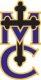 Fourth Grade News
Week of March 9, 2020House Competition:  Included in the last 2 communication envelopes was information on our house competition for the season of Lent.  Students will earn points for their house when they complete and turn in the pink prayer and fasting coupons.  They will also earn points for all canned food they donate.Book Drive for Women’s Care Center:  As part of the our efforts towards almsgiving during Lent, the St. Joe campus will be collecting books for the Women’s Care Center.  These CAN be gently used, so this is a good opportunity to get a jump on spring cleaning and donate to a worthy cause.  New books are welcomed as well.  And by coincidence new book order forms are coming home today!  Thanks in advance for your contribution.The end of the 3rd quarter is this Friday.  AR points and missing assignments/tests are due by Friday.  Adoration/Mass schedule for this week:Tuesday: 8:20 Adoration with simple reposition followed by Mass4th grade reader: Gabe Dripps4th grade server: Johnny HuemmerFriday:  8:15 Adoration and Benediction followed by Mass4th grade readers:  Vinny Gruber, Nick Gruber, Eleanor Kovalenko4th grade servers: Johnny Huemmer, Kendall Northern4th grade cantor: Ellie BuckThis week’s tests: Thursday: Social Studies-Vocabulary onlyFriday:  Grammar Edit a paragraph for capitals, end marks, apostrophes using correct editing marks.Writing prompt, grading capitals, end marks, apostrophes.Religion: CRS Rice BowlEach week, we’ll follow the story of 3 girls, Trinh from Vietnam, Yvone from Kenya, and Maria Ana from Honduras.   In our second week, we’ll continue to learn about Trinh, Yvone, and Maria Ana, their communities, and their struggles to consistently find food that will lead to a nutritious, healthy lifestyle for them and their families.  This week’s Catholic social teaching principle is Call to Community, Family, and Participation.  We will discuss how humans are social by nature, and like the early disciples, we are called to come together and grow as a community—in our classroom, church and family.Math: More adding and subtracting fractions this week.  You’ll also see work coming home on equivalent fractions and comparing fractions.  Science: While we’re putting science on hold for a few weeks, we will spend some time working with measurement.  Students will complete an activity measuring the mass and volume of different objects.  We’ll also work on measuring objects to the nearest ⅛ of an inch.Reading: Tall TalesThis week students will be introduced to tall tales.  They’ll learn about figurative language (specifically metaphors, similes, hyperboles) and the elements that make a tall tale different from other folk tales they’ve read.Grammar: We will continue to work on editing.  I will be grading assignments in various subject areas for use of capitalization and punctuation at the end of sentences.  Writing:  Citing text evidence, writing good responses to questions.Spelling:  No spelling this week